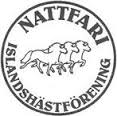 RyttarbrevVälkommen till Nattfaris Rosa Bandet tävling2023-09-30Första start kl 08.30Startordning: F2, V5, V5u, V2, T8, T8u, T4, T3, Unghästklass  Lunch Finaler på eftermiddagenIncheckningDu checkar in elektroniskt, dvs du fotar hästpass, vaccinationsintyg (hela vaccinationsföljden från start) ryttarförsäkran och ryttarlicens.Detta skickas som SMS till Linnea på telefon 073 5733478 senast fredag 29 september kl 12,00. När du fått ett ok som svar är du incheckad och klar. INGEN incheckning kan göras på plats.Startlistor
Preliminära startlistor ligger på hemsidan. Slutgiltiga startlistor kommer att finnas på hemsidan sent fredagkväll samt tävlingsdagen på anslagstavlan, där även tidsprogram och resultatlistor kommer att finnas.Kontrollera i de preliminära startlistorna på hemsidan att ni hamnat i rätt varv; i T8 startar alla i vänster varv. Har något blivit fel mellan vad du anmält och vad du hamnat i kontakta oss på tavling@nattfari.com, senast torsdag 28 september kl 18. Ändringarna görs under fredagen och syns på hemsidan sent under fredagskvällen samt på anslagstavlan under tävlingsdagen.Ryttarservice:Det är sekretariatet.
Där säger man till om strykningar och om man har några andra funderingar. Ryttarmöte
Kl 08  vid röda stugan vid framridningsbanan.Där utses en ryttarrepresentant, som du kan vända dig till om det händer något som du undrar över.
Ta gärna med bett till ryttarmötet om ni vill stämma av med domarna om de är godkända.Tänk på att ni kan fråga domarna under pauserna om det är något ni funderar på.Regler:
Tävlingen är officiell, vilket betyder att ni behöver ryttarlicens.Vi följer FEIF Rules and Regulations med gällande uppdateringar.Framridning
I rid paddocken (max 5 ekipage samtidigt) samt nedre delen av hagen.Collecting-ring
På passbanan, nere mot ovalbanan, bakom sekretariatet.Vi har ett rullande tidsschema för att undvika onödig väntan. Var uppmärksam på eventuella ändringar i startlistorna och lyssna på speakern. Befinn dig i närheten av collecting-ring ca 5 minuter före start. Domare
Vi välkomnar Kristina Orrling, Filippa Hammarlund och Ida Björkman.Strykningar 
Innan tävlingen så mejla tavling@nattfari.com för strykningar. Ingen återbetalning görs för strykningar annat än om du kan uppvisa veterinärintyg eller läkarintyg på att hästen eller du inte kan starta. Du får då tillbaka 80% av avgifterna. På plats görs ev strykningar vid speakervagnen där ryttarservice finns.Finaler
Vi kommer att ha A-finaler i de klasser där det är minst 5 ekipage. B-finaler där det är fler än 15 ekipage.Slutgiltiga startlistor gäller. Övriga klasser har prisutdelning direkt efter uttagningen.Domarkommentarer
Kommer att finnas vid kafeterian.Hagar och mockning
Ni som har bokat fast hage har redan fått era nummer på hagen, ni kan fortsatt boka fast hage till fredag kväll kl 18 genom att maila mailto:tavling@nattfari.com och ni som vill bygga egen hage gör det på område 5 enligt banskissen över Svanby som finns på hemsidan under aktuell tävling.Innan du åker hem skall hagen mockas och vara ren från både avföring och hö, både fasta och egenbyggda. Omockade hagar kommer att debiteras med 300kr i efterhand av banägaren. Mocka även kring din transport.Vattentank och redskap för mockning kommer att finnas för alla vid de fasta hagarna.Tävlingsledare
Tävlingsledare och ryttarservice Linnea Sörenssen 073 5733478Frågor ställs även till tavling@nattfari.comToaletter:
Toalettvagn finns bredvid framridningsbanan. Cafeteria
Cafeterian kommer vara öppen från 08.30. Fika och lättare lunch kommer finnas.Du betalar med kontanter eller swish Nr: 1236171375.Publik
Det finns bord utanför cafeterian för publik och cafeteriagäster, det finns även några bänkar vid banan. Tänk på att man inte får gå för nära banan när det är ridande ekipage på den. Ta hänsyn till eventuella avspärrningar.Information:
På hemsidan uppdaterar vi löpande inför tävlingen, under fliken tävlingsinformation kan du även hitta beskrivning av grenar, ryttarförsäkran och domarhandledningen.Rökning är förbjuden vid tävlingsplatsen. Inga hästar på publikplatsen.Tillåtelse bilderVi vill gärna fylla på vår hemsida, facebook och instagram med bilder från arrangemang och tävlingar. Om du inte vill synas på bild hos oss, säg till hos ryttarservice så ser vi till att du inte kommer med på bild.Vägbeskrivning
Svanby ridcenter, Svanbygatan 33 Tierp :
Banan ligger ca 5 minuter från E4an. Avfart 193 från E4an. Efter avfart åk mot Tierp. Ta höger i första rondellen, åk sedan ca 2 km till nästa rondell, ta vänster. Åk ca 200 meter och sväng höger ner till Axbovägen. Gården ligger vid vägens slut. Skyltning kommer finnas från andra rondellen. 
Vi vill gärna ha en trevlig och god stämning på vår tävling, har du synpunkter eller funderar på något, ta kontakt med tävlingsledaren eller någon funktionär så försöker vi lösa allt så gott vi kan. På våra tävlingar vill vi att alla ska känna sig välkomna och att vi uppmuntrar varandra. Vi tar gärna emot feedback om vi kan göra något bättre eller annorlunda.HJÄRTLIGT VÄLKOMNA!!